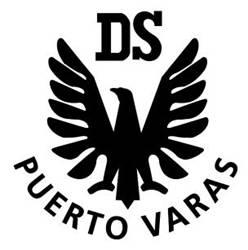 Carta  de patrocinioYo, Ricardo Lagos Weber,   Senador  de la República, Circunscripción Quinta Costa,    otorgo mi  apoyo  y mi  patrocinio al  iniciativa de  ley “Modificación Ley del  deporte”  Del  equipo del  Colegio  Alemán de Puerto Varas, en virtud a la salud, de nuestros jóvenes  chilenos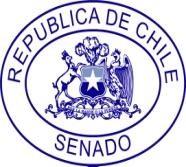 RICARDO LAGOS WEBER Senador de la República Circunscripción Quinta Costa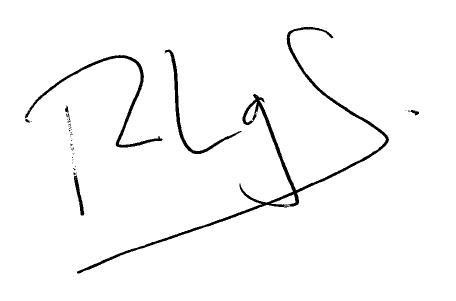 Octubre 2015.